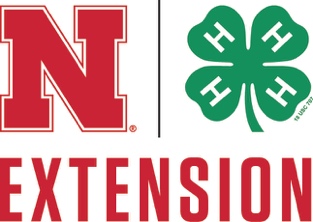 2024 4-H PROJECTS Visit 4hcurriculum.unl.edu for more information about these projects and their resources. Some counties may offer additional county-level projects. Nebraska 4-H’s enrollment deadline for participation in county and state fairs is June 15 of the current year. Some counties may have an enrollment fee. Contact your local Extension office for more information. ANIMAL SCIENCEBeefCatDairy CattleDogGoatHorsePoultryRabbitSheepSwineVeterinary ScienceOther Pet or Small AnimalCOMMUNICATIONS & EXPRESSIVE ARTSCommunicationsPhotographyVisual ArtsCONSUMER & FAMILY SCIENCESConsumer EducationHome Design, Improvement & Restoration Human DevelopmentTextile, Quilts & ApparelCLOVER KIDS ENVIRONMENTAL EDUCATION & EARTH SCIENCEConservation & WildlifeEntomologyForestryHEALTHY LIFESTYLESHealthy LifestylesSafety LEADERSHIP, CITIZENSHIP & PERSONAL DEVELOPMENTCitizenshipEntrepreneurshipLeadershipPLANT SCIENCEAgronomyHorticultureRangeSCIENCE, TECHNOLOGY, ENGINEERING & MATHEMATICSAerospaceComputersElectricityEnergyGeospatialPhysicsRoboticsWeldingWoodworkingSHOOTING SPORTS22 Rifle Air Pistol Air Rifle Archery BB Gun Hunting Skills Muzzleloader Shotgun Smallbore Pistol 